SADRŽAJ:ZAKONSKA OSNOVA………………………………………………………………………………………..2PRIHODI I PRIMICI PRORAČUNA PO EKONOMSKOJ KLASIFIKACIJI…………………...3RASHODI I IZDACI PRORAČUNA PO EKONOMSKOJ KLASIFIKACIJI………….…………6Rashodi poslovanja…………………………………………………………….…………………6Rashodi za nabavu nefinancijske imovine……………………………….……………...8RASHODI PRORAČUNA PO ORGANIZACIJSKOJ KLASIFIKACIJI……………………………9RASHODI PRORAČUNA PO PROGRAMSKOJ KLASIFIKACIJI………………………………10RASHODI PRORAČUNA PO FUNKCIJSKOJ KLASIFIKACIJI…………………………………20RASHODI PRORAČUNA PO IZVORIMA FINANCIRANJA……………………………...……..22ZAKONSKA OSNOVAPlan Proračuna Općine Šodolovci za 2021. godinu usvojen je na 28. sjednici općinskog Vijeća održanoj dana 07. prosinca 2020.g. u ukupnom iznosu od 9.676.360,25 kn.Uravnoteženje Proračuna vrši se izmjenama i dopunama Proračuna, a postupak donošenja istih istovjetan je postupku  donošenja proračuna. Osim odredbi Zakona o proračuna prilikom donošenja proračuna te izmjena i dopuna istoga nužno je poštivati i odredbe Pravilnika o proračunskom računovodstvu i računskom planu kao i Pravilnika o proračunskim klasifikacijama. Pravilnik o proračunskim klasifikacijama (Narodne novine br. 26/10 i 120/13) propisuje vrste, sadržaj i primjenu proračunskih klasifikacija koje čine okvir kojim se iskazuju i sustavno prate prihodi i primici te rashodi i izdaci po nositelju, cilju, namjeni, vrsti, lokaciji i izvoru financiranja. Proračunske klasifikacije jesu:Organizacijska,Programska,Funkcijska,Ekonomska,Lokacijska iIzvori financiranja.Proračun se sastoji od općeg i posebnog dijela, a na razini jedinica lokalne i područne (regionalne) samouprave i od plana razvojnih programa.  Opći dio proračuna čini Račun prihoda i rashoda i Račun financiranja. Posebni dio proračuna sastoji se od plana rashoda i izdataka proračunskih korisnika iskazanih po vrstama, raspoređenih u programe koji se sastoje od aktivnosti i projekata.  Plan razvojnih programa je dokument jedinice lokalne i područne (regionalne) samouprave sastavljen za trogodišnje razdoblje, koji sadrže ciljeve i prioritete razvoja jedinice lokalne i područne (regionalne) samouprave povezane s programskom i organizacijskom klasifikacijom proračuna. U nastavku slijedi prikaz prihoda i primitaka te rashoda i izdataka, a sve uvažavajući prethodno navedene proračunske klasifikacije. PRIHODI I PRIMICI PRORAČUNA PO EKONOMSKOJ KLASIFIKACIJIU I. Izmjenama i dopunama Proračuna općine Šodolovci za 2021.g. predlažu se ukupni prihodi u iznosu od 10.092.432,43 kn,  a odnose se na prihode poslovanja (8.551.715,91kn), prihode od prodaje nefinancijske imovine (500.000,00 kn) i raspoloživa sredstva iz prethodnih godina (1.040.716,52 kn).Prihode poslovanja čine:Prihodi od porezaPomoći iz inozemstva (darovnice) i od subjekata unutar općeg proračunaPrihodi od imovinePrihodi od upravnih i administrativnih pristojbi, pristojbi po posebnim propisima i naknada,Kazne, upravne mjere i ostali prihodi.Prihodi od prodaje nefinancijske imovine se odnose isključivo na prihode od prodaje državnog poljoprivrednog zemljišta.Grafički prikaz broj 1 daje pregled planiranih prihoda poslovanja u 2021.g.Grafički prikaz br. 1: Pregled planiranih prihoda poslovanja u 2021.g.Prihodi od poreza (skupina 61) planirani su u iznosu od 3.652.531,42 kn, a I. Izmjenama i dopunama proračuna za 2021.g. umanjeni su za 2.910.000,47 kn. Iznos prihoda od poreza planiran Planom Proračuna za 2021.g. bilo je potrebno umanjiti iz razloga promjene knjiženja sredstava od fiskalnog izravnanja jer isti će u 2021.g. biti financirani iz državnog proračuna odnosno potrebno ih je knjižiti u okviru skupine računa 63.Prihodi od pomoći iz inozemstva (darovnice) i od subjekata unutar općeg proračuna (skupina 63) planirani su u iznosu od 4.019.966,72 kn, a I. Izmjenama i dopunama Proračuna za 2021.g. su povećani za 69,97 %. Navedeno povećanje proizlazi iz prethodno navedene promjene u evidentiranju novčanih sredstava od fiskalnog izravnanja.  Planom Proračuna za 2021.g. kao i I. Izmjenama i dopunama istoga planirane su tekuće pomoći iz državnog proračuna temeljem prijenosa EU sredstava, a istima bi se financirala provedba projekata „Zaželi bolji život u općini Šodolovci“ i „Zajedno u zajednici u općini Šodolovci“. Uz tekuće pomoći iz državnog proračuna planirana je i tekuća pomoć iz županijskog proračuna i to za financiranje naknade za troškove ogrjeva korisnicima zajamčene minimalne naknade.  I. Izmjenama  i dopunama proračuna došlo je do promjene u planiranom iznosu kapitalnih pomoći iz županijskog proračuna na način da se izgradnja košarkaškog igrališta u naselju Koprivna ipak planira provesti odnosno sufinancirati kroz pomoći iz državnog proračuna, a kapitalnom pomoći iz županijskog proračuna planira se sufinancirati izgradnja košarkaškog igrališta u naselju Petrova Slatina i uređenje sportske zgrade u naselju Šodolovci. Kapitalnom pomoći iz državnog proračuna planira se izgradnja dijela nogostupa u naselju Šodolovci, rekonstrukcija javne rasvjete u naseljima Koprivna, Paulin Dvor, Ada i Silaš, nabava samohodne kosilice i izgradnja prethodno navedenog košarkaškog igrališta. Prihodi od imovine planirani su u iznosu od 742.664,21 kn, a najveći udio se odnosi na prihode od naknade za koncesiju za državno poljoprivredno zemljište i to 623.397,75 kn. Osim prethodno navedenog u ovoj skupini prihoda planirani su i prihodi od naknade za ostale koncesije (odvoz komunalnog otpada i eksploatacija ugljikovodika na istražnim prostorima na području općine), prihodi od zakupa državnog i općinskog poljoprivrednog zemljišta, zakupa poslovnog prostora, naknade za pravo služnosti, naknade za zadržavanje nezakonito izgrađene zgrade u prostoru te pasivnih kamata. I. Izmjenama i dopunama proračuna za 2021.g. prihodi od naknade za koncesiju državnog poljoprivrednog zemljišta su umanjeni za 50.000,00 kn te ukupno planirani prihodi od imovine iznose 692.495,94 kn.Prihodi od upravnih i administrativnih pristojbi, pristojbi po posebnim propisima i naknada  su planirani u iznosu od 268.901,81 kn, a podrazumijevaju prihode od naknade za pokretnu prodaju, godišnje naknade za pravo puta HAKOM te prihode od vodnog, šumskog i komunalnog doprinosa i komunalne naknade. I. Izmjenama i dopunama proračuna za 2021.g. nije bilo promjene u strukturi i iznosima ovih prihoda. Prihodi od kazni, upravnih mjera i ostali prihodi planirani su u iznosu od 15.000,00 kn, a odnose se na prihode od kazni po Rješenju komunalnog redara te ostale prihode i I. izmjenama i dopunama proračuna za 2021.g. ostaju nepromijenjeni. Nakon detaljne analize planiranih prihoda poslovanja u 2021.g. slijedi grafički prikaz br. 2 koji daje pregled planiranih prihoda od prodaje nefinancijske imovine u 2021.g.Grafički prikaz br. 2: Planirani prihodi od prodaje nefinancijske imovine u 2021.g.Iz grafičkog prikaza br. 2 vidljivo je da su prihodi od prodaje nefinancijske imovine planirani u iznosu od 500.000,00 kn,  a kao što je prethodno i navedeno odnose se isključivo na prihode od prodaje državnog poljoprivrednog zemljišta. I. Izmjenama i dopunama proračuna za 2021.g. planirani iznos ovih prihoda ostaje nepromijenjen. RASHODI I IZDACI PRORAČUNA PO EKONOMSKOJ KLASIFIKACIJIUkupni rashodi i izdaci planirani su u 2021. godini u iznosu od 9.676.360,25 kn, a odnose se na rashode poslovanja (6.641.460,25 kn) i rashode za nabavu nefinancijske imovine (3.034.900,00 kn).I. izmjenama i dopunama proračuna za 2021.g. ukupni rashodi i izdaci su povećani za 416.072,18 kn te sada iznose 10.092.432,43 kn, a odnose se na rashode poslovanja (7.203.669,43 kn) i rashode za nabavu nefinancijske imovine (2.888.763,00 kn).U Tablici br. 1 daje se prikaz planiranih rashoda i izdataka po skupinama ekonomske klasifikacije.Tablica br. 1: Prikaz planiranih rashoda i izdataka u 2021.g. sa projekcijama za 2022.g. i 2023.g. po ekonomskoj klasifikacijiU nastavku slijedi detaljnije objašnjenje Tablicom broj 1. prikazanih planiranih ukupnih rashoda.RASHODI POSLOVANJARashodi poslovanja planirani su u 2021.g. u iznosu od 6.641.460,25 kn. Najveći udio u ukupnim rashodima poslovanja čine materijalni rashodi (49,67%) dok se najmanji udio odnosi na subvencije (0,23%). I. Izmjenama i dopunama proračuna za 2021.g. ukupni rashodi poslovanja su povećani za 562.209,18 kn, a navedeno povećanje se najvećim dijelom odnosi na povećanje materijalnih rashoda. Rashode za zaposlene čine bruto plaće dužnosnika  i službenika Općine Šodolovci kao i radnika u projektima „Zaželi bolji život u općini Šodolovci“ i „Zajedno u zajednici u općini Šodolovci. Osim bruto plaća u ovoj skupini rashoda evidentirani su i doprinosi na plaće kao i svi ostali rashodi vezani za zaposlene. Materijalni rashodi podrazumijevaju različite naknade troškova zaposlenima (dnevnice za službena putovanja, troškove prijevoza, troškove seminara, tečajeva i sl.), rashode za materijal i energiju (uredski materijal, literatura, troškove električne energije svih objekata u vlasništvu Općine, materijal i dijelove za tekuća i investicijska održavanja, sitan inventar), rashode za usluge (usluge telefona, poštarina, Internet, tekuće i investicijsko održavanje, komunalne usluge, autorski honorari i ugovori o djelu, usluge odvjetnika i pravnog savjetovanja, geodetsko-katastarske usluge, intelektualne i ostale usluge) i ostali nespomenuti rashodi poslovanja (naknade za rad članova predstavničkog tijela, osiguranja zaposlenika, vozila, imovine, reprezentacija i ostali rashodi). Financijski rashodi podrazumijevaju usluge platnog prometa i eventualne zatezne kamate za obveze plaćene nakon datuma dospijeća kao i zatezne kamate za poreze i doprinose. Subvencije podrazumijevaju subvencije poljoprivrednicima u vidu sufinanciranja projektnih prijava iz programa ruralnog razvoja. Pomoći dane u inozemstvo i unutar opće države se odnose na pomoći isplaćene drugim proračunima ili proračunskim korisnicima drugih proračuna. U okviru ove skupine rashoda planirana su sredstva za redovan rad zdravstvene ambulante u naselju Šodolovci, sufinanciranje projekta „ŠKOLSKI OBROK ZA SVE“ te projekta izgradnje županijskog skloništa za napuštene životinje kao i novčana pomoć u održavanju manifestacija po određenim zamolbama. Naknade građanima i kućanstvima na temelju osiguranja i druge naknade podrazumijevaju različite pomoći obiteljima i kućanstvima (jednokratne novčane pomoći, troškovi ogrjeva, troškovi stanovanja,…) kao i pomoći u vidu sufinanciranja cijene mjesečne karte za učenike srednjih škola, financiranje predškole, nabavu radnih bilježnica i dodatnih materijala za učenike od prvog do osmog razreda osnovnih škola. Osim navedenog u ovu skupinu rashoda se ubrajaju i sredstva sufinanciranja priključaka na vodoopskrbnu mrežu građanima na području naselja Šodolovci, Koprivna i Paulin Dvor. Ostali rashodi poslovanja uključuju tekuće donacije vjerskim zajednicama, udrugama i političkim strankama, sportskim društvima i humanitarnim organizacijama. 3.2. RASHODI ZA NABAVU NEFINANCIJSKE IMOVINENajveći udio u rashodima za nabavu nefinancijske imovine se odnosi na rashode za nabavu proizvedene dugotrajne imovine i to 69,77%.Rashodi za nabavu proizvedene dugotrajne imovine su planirani u iznosu od 2.117.500,00 kn, a odnose se na rashode za izgradnju dijela nogostupa u naselju Šodolovci, izgradnju otresnica, košarkaških igrališta u naseljima Koprivna i Petrova Slatina, izgradnju autobusnih stajališta, provedbu projekta pametni gradovi i općine, ozelenjavanje, izradu dokumentacije za izgradnju kanalizacijskog sustava i izgradnju nerazvrstane ceste u naselju Ada. I. izmjenama i dopunama proračuna za 2021.g. rashodi za nabavu proizvedene dugotrajne imovine su povećani za 333.863,00 kn, a odnose se na rashode za nabavu samohodne kosilice. Rashodi za dodatna ulaganja na nefinancijskoj imovini obuhvaćaju rashode planirane za rekonstrukciju javne rasvjete u naseljima Koprivna, Paulin Dvor, Ada i Silaš i energetsku obnovu društvenog doma u naselju Petrova Slatina. I. Izmjenama i dopunama proračuna za 2021.g. ovi rashodi su smanjeni za 480.000,00 kn što se prvenstveno odnosi na rashode koji su bili planirani za energetsku obnovu društvenog doma u naselju Petrova Slatina, a koja se neće realizirati tijekom 2021.g.RASHODI PRORAČUNA PO ORGANIZACIJSKOJ KLASIFIKACIJISukladno Pravilniku o proračunskim klasifikacijama, organizacijska klasifikacija se uspostavlja definiranjem razdjela, glava i proračunskih korisnika. Razdjel je organizacijska razina utvrđena za potrebe planiranja i izvršavanja proračuna, a sastoji se od jedne ili više glava.U proračunima jedinica lokalne i područne (regionalne) samouprave status razdjela može se dodijeliti predstavničkom tijelu, izvršnom tijelu i upravnim tijelima. Jedinice lokalne i područne (regionalne) samouprave čije glave nemaju proračunske korisnike, glava je istovjetna razdjelu, dok kod onih čije glave imaju proračunske korisnike jedna od glava može biti istovjetna razdjelu. Sljedećim grafičkim prikazom se daje pregled organizacijske klasifikacije u Proračunu Općine Šodolovci.Grafički prikaz br. 4: Organizacijska klasifikacija Općine ŠodolovciKao što je vidljivo iz grafičkog prikaza br. 4 u Proračunu Općine Šodolovci je uspostavljena organizacijska klasifikacija kroz dva razdjela i to Predstavnička i izvršna tijela i Jedinstveni upravni odjel. Razdjel 001 sadrži dvije glave od kojih je jedna istovjetna razdjelu dok se druga odnosi na djelovanje Vijeća srpske nacionalne manjine Općine Šodolovci. U razdjelu 001 Predstavničko i izvršno tijelo planirani su rashodi u iznosu od 539.178,02 kn, a u razdjelu 002 Jedinstveni upravni odjel planirani su rashodi u iznosu od 9.553.254,41 kn.RASHODI PRORAČUNA PO PROGRAMSKOJ KLASIFIKACIJIProgramska klasifikacija uspostavlja se definiranjem programa, aktivnosti i projekata. Program je skup neovisnih, usko povezanih aktivnosti i projekata usmjerenih ispunjenju zajedničkog cilja, a sastoji se od jedne ili više aktivnosti i/ili projekata, a aktivnost i projekt pripadaju samo jednom programu. Aktivnost je dio programa za koji nije unaprijed utvrđeno vrijeme trajanje, a u kojem su planirani rashodi i izdaci za ostvarivanje ciljeva utvrđenih programom.Projekt je dio programa za koji je unaprijed utvrđeno vrijeme trajanja, a u kojem su planirani rashodi i izdaci za ostvarivanje ciljeva utvrđenih programom.  Projekt se planira jednokratno, a može biti tekući ili kapitalni. Grafičkim prikazom broj 5 daje se pregled definiranih programa u Proračunu Općine Šodolovci za 2021. godinu.Grafički prikaz br. 5: Definirani programi u Proračunu Općine Šodolovci za 2021. godinuU nastavku se daje detaljnije objašnjenje planiranih rashoda po svakom pojedinom programu. Grafički prikaz br. 6: Pregled planiranih rashoda u Programu 1001 Redovan rad predstavničkog tijelaIz grafičkog prikaza br. 6 je vidljivo da Program 1001 Redovan rad predstavničkog tijela čine dvije aktivnosti i to:Naknade za rad članova predstavničkog tijela (planirani rashodi u iznosu od 122.587,44 kn)Financiranje političkih stranaka i vijećnika liste grupe birača (planirani rashodi u iznosu od 11.400,00 kn).Grafički prikaz br. 7: Pregled planiranih rashoda u Programu 1002 Redovan rad izvršnog tijelaProgram 1002 Redovan rad izvršnog tijela čine sljedeće aktivnosti:Poslovanje ureda načelnika (planirani rashodi u iznosu od 172.338,04 kn),Članarina za Lokalnu akcijsku grupu Vuka-Dunav (planirani rashodi u iznosu od 4.000,00 kn)Proslava dana Općine (planirani rashodi u iznosu od 20.000,00 kn),Proračunska zaliha (planirani rashodi u iznosu od 30.000,00 kn),Lokalni izbori (planirani rashodi u iznosu od 167.000,00 kn).Grafički prikaz br. 8: Pregled planiranih rashoda u Programu 1004 Redovan rad Vijeća srpske nacionalne manjineProgram 1004 Redovan rad Vijeća srpske nacionalne manjine čine sljedeće aktivnosti:Organizacija manifestacija i putovanja (11.852,54 kn),Grafički prikaz br. 9: Pregled planiranih rashoda u Programu 2001 Mjere i aktivnosti za osiguranje rada iz djelokruga Jedinstvenog upravnog odjelaProgram 2001 Mjere i aktivnosti za osiguranje rada iz djelokruga Jedinstvenog upravnog odjelaStručno, administrativno i tehničko osoblje (390.284,76 kn),Redovni rashodi poslovanja javne uprave i administracije (480.971,15 kn),Rashodi za osobe izvan radnog odnosa (1.500,00 kn).Grafički prikaz br. 10: Pregled planiranih rashoda u Programu 2002 Održavanje objekata i uređaja komunalne infrastruktureProgram 2002 Održavanje objekata i uređaja komunalne infrastrukture sadrži sljedeće aktivnosti:Održavanje javne rasvjete (195.000,00 kn)Održavanje i uređenje javnih zelenih površina (890.000,00 kn)Održavanje groblja (255.000,00 kn)Održavanje građevina, uređaja i predmeta javne namjene (807.881,10 kn)Održavanja nerazvrstanih cesta ( 95.000,00 kn)Održavanje građevina javne odvodnje oborinskih voda (46.920,43 kn)Grafički prikaz br. 11: Pregled planiranih rashoda u Programu 2003 Izgradnja objekata i uređaja komunalne infrastruktureProgram 2003 Izgradnja objekata i uređaja komunalne infrastrukture sadrži sljedeće aktivnosti:Javna rasvjeta (437.400,00 kn)Nerazvrstane ceste (80.000,00 kn)Javne prometne površine na kojima nije dopušten promet motornih vozila (350.000,00 kn)Javne zelene površine (973.863,00 kn)Građevine i uređaji javne namjene (10.000,00 kn)Građevine namijenjene obavljanju javnog prijevoza (60.000,00 kn)Program 2004 Zaštita okoliša sadrži jednu aktivnost i to Zbrinjavanje otpada, a ista je planirana u iznosu od 428.000,00 kn.Program 2005 Zaštita životinja sadrži jednu aktivnost i to Mjere i aktivnosti za osiguranje zaštite životinja, a realizacija iste je planirana u iznosu od 135.000,00 kn.Grafički prikaz br. 12: Pregled planiranih rashoda u Programu 2006 Potpora poljoprivredi Program 2006 Potpora poljoprivredi sadrži sljedeće aktivnosti:Uređenje poljskih puteva (100.000,00 kn)Ostale mjere za poticanje poljoprivrede (15.000,00 kn)Grafički prikaz br. 13: Pregled planiranih rashoda u Programu 2008 Socijalna skrbProgram 2008 Socijalna skrb sadrži sljedeće aktivnosti:Jednokratne pomoći (70.000,00 kn)Troškovi stanovanja (28.000,00 kn)Naknada za troškove ogrjeva (35.150,00 kn)Naknade u naravi socijalno ugroženim kućanstvima (3.000,00 kn)Grafički prikaz br. 14: Pregled planiranih rashoda u Programu 2009 Prostorno uređenje i unapređenje stanovanjaProgram 2009 Prostorno uređenje i unapređenje stanovanja sadrži sljedeće aktivnosti:Božićni i novogodišnji poklon paketići (21.500,00 kn)Naknade za novorođenu djecu (40.000,00 kn)Naknade građanima u naravi (66.000,00 kn)Prostorni plan općine Šodolovci (20.000,00 kn)Novčani dodaci umirovljenicima povodom blagdana (70.000,00 kn)Projekt WiFi4EU (20.160,00 kn)Koncept Pametni gradovi i općine (247.500,00 kn).Grafički prikaz br. 15: Pregled planiranih rashoda u Programu 2010 ObrazovanjeProgram 2010 Obrazovanje sadrži sljedeće aktivnosti:Predškolsko obrazovanje (170.000,00 kn)Osnovnoškolsko obrazovanje (56.000,00 kn)Srednjoškolsko obrazovanje (90.000,00 kn)Visoko obrazovanje ( 48.000,00 kn).Program 2011 Razvoj sporta i rekreacije sadrži jednu aktivnost i to Poticanje sportskih aktivnosti, a ista je planirana u iznosu od 5.000,00 kn.Program 2012 Promicanje kulture sadrži jednu aktivnost i to A201201 Poticanje kulturnih aktivnosti,  a izvršenje iste je planirano u iznosu od 87.000,00 kn.Grafički prikaz br. 16: Pregled planiranih rashoda u Programu 2013 ZdravstvoProgram 2013 Zdravstvo sadrži sljedeće aktivnosti:Rad zdravstvene ambulante Šodolovci (20.000,00 kn)Mjere i aktivnosti za zaštitu zdravlja (67.307,25 kn)Grafički prikaz br. 17: Pregled planiranih rashoda u Programu 2014 Razvoj sustava civilne zaštiteProgram 2014 Razvoj sustava civilne zaštite sadrži sljedeće aktivnosti:Redovna djelatnost JVP i DVD (170.000,00 kn)Redovna djelatnost civilne zaštite (62.500,00 kn).Grafički prikaz br. 18: Pregled planiranih rashoda u Programu 2015 Razvoj civilnog društvaProgram 2015 Razvoj civilnog društva sadrži sljedeće aktivnosti:Humanitarno-socijalne udruge (63.000,00 kn)Vjerske zajednice (62.000,00 kn)Zaštita i promicanje prava i interesa osoba s invaliditetom (5.000,00 kn)Zaštita prava nacionalnih manjina (25.000,00 kn).Grafički prikaz br. 19: Pregled planiranih rashoda u Programu 2016 Zaželi bolji život u Općini ŠodolovciProgram 2016 Zaželi bolji život u Općini Šodolovci sadrži sljedeće aktivnosti:Nabava opreme i higijenskih potrepština (135.000,00 kn)Troškovi plaće zaposlenih žena (1.154.876,80 kn)Promidžba i vidljivost (127.330,00 kn)Upravljanje projektom i administracija (200.358,68 kn).Grafički prikaz br. 20: Pregled planiranih rashodu u Programu 2017 Zajedno u zajednici u Općini ŠodolovciProgram 2017 Zajedno u zajednici u općini Šodolovci sadrži sljedeće aktivnosti:Dnevne aktivnosti i psihološka podrška (365.600,00 kn)Edukacija i razvoj vještina stručnjaka (49.000,00 kn)Promidžba i vidljivost (82.250,00 kn)Upravljanje projektom i administracija (134.901,24 kn)RASHODI PRORAČUNA PO FUNKCIJSKOJ KLASIFIKACIJIFunkcijska klasifikacija daje pregled rashoda prema njihovoj namjeni, a ista je preuzeta iz međunarodne klasifikacije funkcija države (COFOG) Ujedinjenih naroda.Brojčane oznake funkcijske klasifikacije razvrstane su u razrede, skupine i podskupine.Sljedećim tabelarnim prikazom daje se pregled planiranih rashoda u 2021. godini po skupinama funkcijske klasifikacije.Tablica br. 2: Pregled planiranih rashoda u 2021. godini po skupinama funkcijske klasifikacije7. RASHODI PRORAČUNA PO IZVORIMA FINANCIRANJAIzvore financiranja kao proračunsku klasifikaciju čine skupine prihoda i primitaka iz kojih se podmiruju rashodi i izdaci određene vrste i utvrđene namjene. Prihodi i primici planiraju se, raspoređuju i iskazuju prema izvorima iz kojih potječu.Rashodi i izdaci planiraju se, izvršavaju i računovodstveno prate prema izvorima financiranja. Sljedećim tabelarnim prikazom daje se pregled planiranih rashoda u 2020.g. po nivoima izvora financiranja.Tablica br. 3: Pregled planiranih rashoda u 2021. godini po izvorima financiranjaRashodPlan Proračuna za 2021.g. (kn)I. Izmjene i dopune proračuna za 2021.g. (kn)Projekcija Proračuna za 2022.g. (kn)Projekcija Proračuna za 2023.g. (kn)Rashodi poslovanja6.641.460,257.203.669,436.953.135,337.373.819,38Rashodi za zaposlene2.147.211,522.150.211,521.861.333,591.975.675,85Materijalni rashodi3.298.678,733.770.887,913.855.751,204.088.004,61Financijski rashodi13.020,0013.020,0013.684,4514.525,10Subvencije15.000,0015.000,0016.582,5017.601,17Pomoći dane u inozemstvo i unutar općeg proračuna104.000,00104.000,00123.572,51131.163,66Naknade građanima i kućanstvima na temelju osiguranja i druge naknade618.150,00655.150,00603.690,97640.776,00Ostali rashodi445.400,00495.400,00478.520,11506.072,99Rashodi za nabavu nefinancijske imovine3.034.900,002.888.763,004.946.009,115.249.844,76Rashodi za nabavu proizvedene dugotrajne imovine2.117.500,002.451.363,004.089.449,364.340.666,14Rashodi za dodatna ulaganja na nefinancijskoj imovini917.400,00437.400,00856.559,75909.178,62UKUPNO:9.676.360,2510.092.432,4311.899.144,4412.623.664,14Skupina funkcijske klasifikacijePlan Proračuna za 2021.g.I. Izmjene i dopune za 2021.g.01 Opće javne usluge3.062.988,283.126.988,28011 Izvršna i zakonodavna tijela, financijski i fiskalni poslovi, vanjski poslovi436.325,48473.325,48013 Opće usluge2.370.162,802.397.162,80016 Opće javne usluge koje nisu drugdje svrstane256.500,00256.500,0003 Javni red i sigurnost292.500,00292.500,00032 Usluge protupožarne zaštite170.000,00170.000,00036 Rashodi za javni red i sigurnost koji nisu drugdje svrstani122.500,00122.500,0004 Ekonomski poslovi760.971,15770.971,15041 Opći ekonomski, trgovački i poslovi vezani uz rad470.971,15480.971,15042 Poljoprivreda, šumarstvo, ribarstvo i lov115.000,00115.000,00045 Promet175.000,00175.000,0005 Zaštita okoliša381.000,00574.920,43051 Gospodarenje otpadom228.000,00428.000,00052 Gospodarenje otpadnim vodama53.000,0046.920,43054 Zaštita bioraznolikosti i krajolika42.702,4842.702,48056 Poslovi i usluge zaštite okoliša koji nisu drugdje svrstani57.297,5257.297,5206 Usluge unaprjeđenja stanovanja i zajednice3.027.341,033.017.309,78061 Razvoj stanovanja30.000,0020.000,00062 Razvoj zajednice975.348,681.025.317,43063 Opskrba vodom69.592,3599.592,35064 Ulična rasvjeta632.400,00632.400,00066 Rashodi vezani za stanovanje i kom. pogodnosti koji nisu drugdje svrstani1.320.000,001.240.000,0007 Zdravstvo94.307,2594.307,25072 Službe za vanjske pacijente20.000,0020.000,00076 Poslovi i udruge i zdravstva koji nisu drugdje svrstani74.307,2574.307,2508 Rekreacija, kultura i religija1.428.102,541.536.785,54081 Službe rekreacije i sporta505.000,00878.863,00082 Službe kulture777.000,00501.820,00083 Službe emitiranja i izdavanja82.250,0082.250,00084 Religijske i druge službe zajednice52.000,0062.000,00086 Rashodi za rekreaciju, kulturu i religiju koji nisu drugdje svrstani11.852,5411.852,5409 Obrazovanje393.500,00413.000,00091 Predškolsko i osnovno obrazovanje224.500,00226.000,00092 Srednjoškolsko obrazovanje90.000,0090.000,00095 Obrazovanje koje se ne može definirati po stupnju30.000,0048.000,00098 Usluge obrazovanja koje nisu drugdje svrstane49.000,0049.000,0010 Socijalna zaštita235.650,00265.650,00104 Obitelj i djeca194.650,00194.650,00107 Socijalna pomoć stanovništvu koje nije obuhvaćeno redovnim socijalnim programima3.000,003.000,00109 Aktivnosti socijalne zaštite koje nisu drugdje svrstane38.000,0068.000,00UKUPNO:9.676.360,2510.092.432,43Brojčana oznaka izvora financiranja/nazivPlana Proračuna za 2021.g.I. Izmjene i dopune proračuna za 2021.g.SVEUKUPNO RASHODI/IZDACI9.676.360,2510.092.432,43Izvor 1/OPĆI PRIHODI I PRIMICI3.954.995,784.824.965,31Izvor 1.1./Prihodi od poreza3.767.974,974.042.575,60Izvor 1.2./Prihodi od financijske imovine168,27168,27Izvor 1.3./Prihodi od nefinancijske imovine165.000,00165.000,00Izvor 1.3.1./Prihodi od zakupa poslovnog prostora45.000,0045.000,00Izvor 1.3.2/Prihodi od naknade za pokretnu prodaju i pravo puta53.404,2953.404,29Izvor 1.3.3/Prihodi od zakupa općinskog poljoprivrednog zemljišta21.595,7121.595,71Izvor 1.3.4/Prihodi od ostalih koncesija40.000,0040.000,00Izvor 1.5. Prihodi od kazni10.000,0010.000,00Izvor 1.8. Prihodi Vijeća srp. nacionalne manjine11.852,54115.062,54Izvo 1.9. Kompenzacijska mjera0,00492.158,90IZVOR 4/PRIHODI ZA POSEBNE NAMJENE1.701.397,751.345.318,18Izvor 4.1./Komunalna naknada130.000,00130.000,00Izvor 4.2./Komunalni doprinos15.000,0015.000,00Izvor 4.3./Šumski doprinos72.297,5272.297,52Izvor 4.4./Prihodi od legalizacije5.000,005.000,00Izvor 4.5./Prihod od prodaje drž. poljop. zemljišta700.000,00500.000,00Izvor 4.6./Prihod od zakupa drž. poljop. zemljišta92.702,4886.622,91Izvor 4.7./Prihod od koncesije drž. poljop. zemljišta683.397,75533.397,75Izvor 4.8./Vodni doprinos3.000,003.000,00IZVOR 5/POMOĆI4.019.966,723.922.148,94Izvor 5.1./Tekuće pomoći2.276.466,722.279.466,72Izvor 5.1.1./Tekuće pomoći iz županijskog proračuna35.150,0035.150,00Izvor 5.1.4./Tekuće pomoći od institucija i tijela EU2.241.316,722.244.316,72Izvor 5.2./Kapitalne pomoći1.743.500,001.642.682,22Izvor 5.2.1./Kapitalne pomoći iz županijskog proračuna175.000,00307.978,12Izvor 5.2.2./Kapitalne pomoći iz državnog proračuna1.075.000,001.136.704,10Izvor 5.2.3./Kapitalne pomoći od izvanproračunskih korisnika295.500,000,00Izvor 5.2.4/ Kapitalne pomoći od institucija i tijela EU198.000,00198.000,00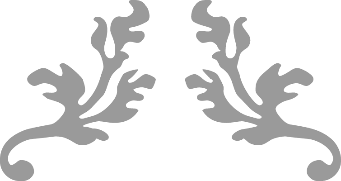 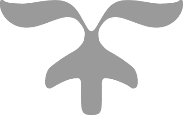 